Publicado en Barcelona el 11/12/2017 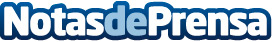 Decoraciones de uñas para NavidadLa manicura se convierte en parte del ritual de belleza en la época navideñaDatos de contacto:Daniela Munive+34 934 545 845Nota de prensa publicada en: https://www.notasdeprensa.es/decoraciones-de-unas-para-navidad_1 Categorias: Moda Belleza http://www.notasdeprensa.es